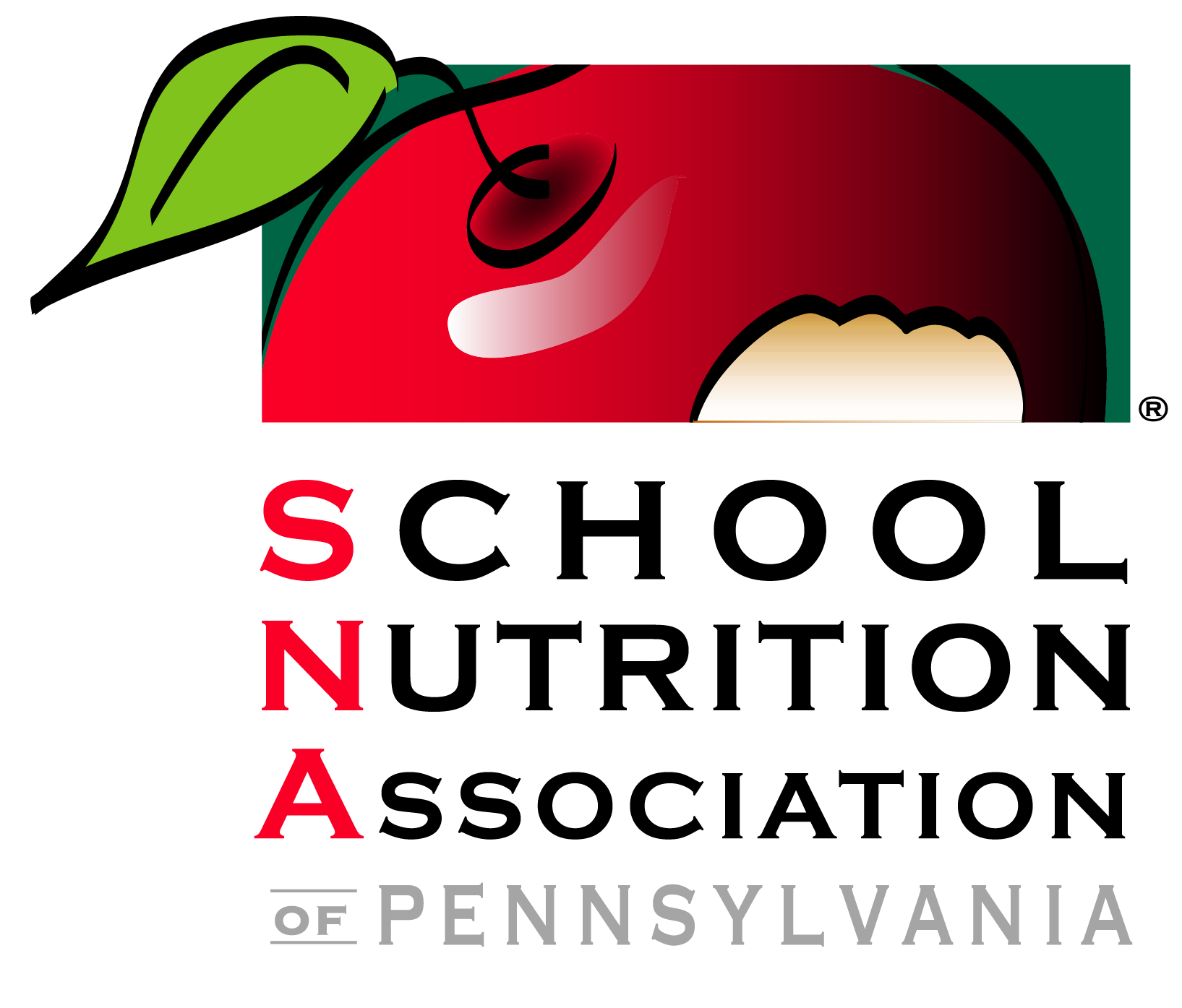 School Nutrition AssociationOf Pennsylvania2017-2018   Board of Directors ReportSubmitted by:   Susan EichelbergerBoard Position: Manager Rep. Board Meeting Date: Oct.24 2018News to Share since Our Last Board Meeting:   Have been involved with conference committee, seeking speakers for our Conference in July.   New or Big Ideas: (Brief description of exciting new ideas you are hearing about from state leaders, SNA members, allied organizations, industry partners, etc.)    Reading and watching the possibility of opening a coffee house in school. Chapter Meetings: Oct.20  Red rose. Kelly did a great job hosting vendors, had red rose members bring Children to try product. We got to see some new and exciting products coming out and have questions answer by the vendors. Other Meetings Attended: (Brief description of meetings with other organizations, committee meetings, national or regional meetings, etc.) None as of yet 